Worksheet IITry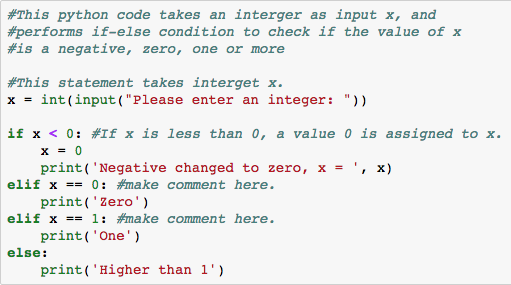 Write a Python code that takes integers a and b, then prints out a and b. Change the value of a and b to 20 and 30, respectively, and print outs a and b.###You might observe that variable’s name can be any, for example, a, b, x and y. ###However, best practices are always to define variables’ name using recognizable words such as #my_name, my_id.Write a Python code that takes integers x and y. Then print the integer that has the lowest value.Write a Python code that takes integer x, y and z. Then print the integer that has the value between the lowest and highest values.Try the following Python code.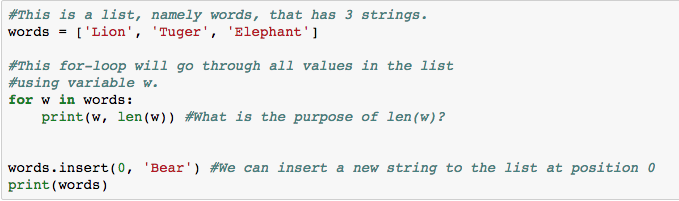 What do you observe from using a built-in function   .insert( )? ______________________________Try to insert more strings to the list at different position.Find a way to correct the word ‘Tuger’ to ‘Tiger’. A Python code must be answered here.Fill in the blank to calculate n! (factorial of n, e.g., 4! = 4*3*2*1 = 24)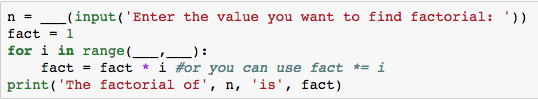 Try the following Python code.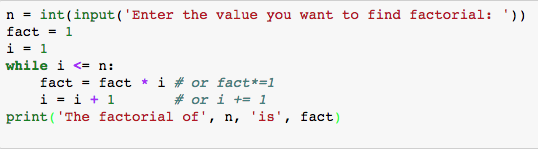 Take note on the differences between codes in question 3) and question 4)Try the following Python code.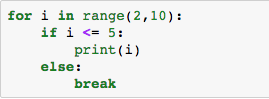 What does function break for? ______________________________________Write a Python code that takes an integer a. Then compute the largest factorial that is less than or equal to a.Try the following Python code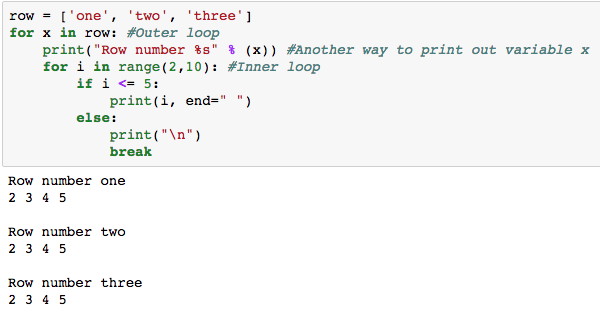 At which loop does a function break execute? ___________________________Modify the code to produce the following outputs.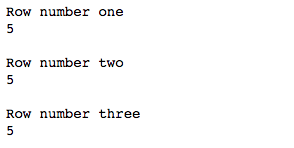 Try the following Python code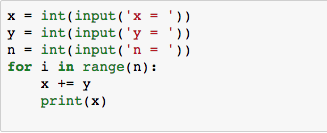 This program computes _____________________________________________To compute    , fill in the blank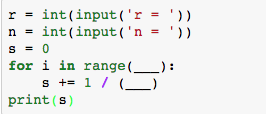 Write a Python code to compute 2 + 2m + 2m2 + 2m3 + … + 2mnTry the following Python code.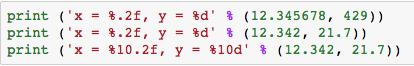 What is the purpose the difference between %.2f and %10.2f ?___________________________________________________________________________ Write a program that takes x and y, both are real numbers. Then print x with 3 digits after decimal point and print y with 2 digits after decimal point. Write a program that takes x and y, both are real numbers. Then print both with 8 characters (including spaces) with 2 digits after decimal point for x and 1 digit after decimal point for y. Write a program that computes the total balance in the account after depositing for n years with the first deposit of x Baht, and the interest rate is fixed at y% per year. The interest is calculated at each completion of one year and the interest earned is deposited into the account. Show the result in the following format. (Assume that the first deposit is 10000)Year	Interest		Balance 1		10.00		11000.00